September 15, 2017	In Re:	R-2017-2595853	C-2017-2601550	C-2017-2603050		C-2017-2603058	C-2017-2603078	C-2017-2603512		C-2017-2603587	C-2017-2603669	C-2017-2604355		C-2017-2604423	C-2017-2604854	C-2017-2604937		C-2017-2605826	C-2017-2606016	C-2017-2607003		C-2017-2607376	C-2017-2607392	C-2017-2607408		C-2017-2607439	C-2017-2607455	C-2017-2608009		C-2017-2608461	C-2017-2608964	C-2017-2608986		C-2017-2609614	C-2017-2609712	C-2017-2609820		C-2017-2609834	C-2017-2610358	C-2017-2610380	C-2017-2611289	C-2017-2611329	C-2017-2611486	C-2017-2612710	C-2017-2615016	C-2017-2615256	C-2017-2617879(SEE ATTACHED LIST)Pennsylvania Public Utility Commission v. Pennsylvania American Water CompanyCancellation Notice	This is to inform you of the following cancellation:Type:		Initial HearingDate:		Monday, September 18, 2017Time:		10:00 a.m.Presiding:	Administrative Law Judge Dennis J. Buckley		Administrative Law Judge Benjamin J. Myers	Please mark your records accordingly.c:	Judge Buckley	Judge Myers	TUS	June Perry - LA, Keystone 3NW (via email)	Nils Hagen-Frederiksen, CMU (via email)	Dawn Reitenbach	File Room	Calendar FileR-2017-2595853 – Pennsylvania Public Utiltiy Commission v Pennsylvania American Water CompanyRevised 09/05/17ANTHONY C DECUSATIS ESQUIREBROOK E MCGLINN ESQUIREMORGAN LEWIS AND BOCKIUS LLP1701 MARKET STREETPHILADELPHIA PA  19103215-963-5234Accepts e-ServiceSUSAN SIMMS MARSH ESQUIREPENNSYLVANIA AMERICAN WATER CO800 HERSHEY PARK DRIVEHERSHEY PA  17033717.531.3208Accepts e-ServiceCHRISTINE M HOOVER ESQUIREOFFICE OF CONSUMER ADVOCATE5TH FLOOR FORUM PLACE555 WALNUT STREETHARRISBURG PA  17101717-783-5048C-2017-2603058Accepts e-ServiceELIZABETH ROSE TRISCARI ESQUIREOFFICE OF SMALL BUSINESS ADVOCATE300 NORTH SECOND STREET SUITE 202HARRISBURG PA  17101717.783.2525C-2017-2603512GINA L MILLER ESQUIREPA PUBLIC UTILITY COMMISSIONBUREAU OF INVESTIGATION AND ENFORCEMENT400 NORTH STREETHARRISBURG PA  17120717-783-8754Accepts e-ServiceADEOLU A BAKARE ESQUIREMCNEES WALLACE & NURICK LLCPO BOX 1166HARRISBURG PA  17108-1166717.232.8000Accepts e-ServiceC-2016-2606016(For PAWLUG)DAVID F BOEHM ESQUIREBOEHM KURTZ & LOWRY36 E SEVENTH STREET SUITE 1510CINCINNATI OH  45202513.421.2255Accepts e-Service(FOR AK STEEL CORP)DAVID P ZAMBITO ESQUIRECOZEN O’CONNOR17 N SECOND STREET SUITE 1410HARRISBURG PA  17101 717.703.5892Accepts e-Service(FOR PAWC)NOEL NETEL4167 BROOK CTTOBYHANNA PA  18466-3051C-2017-2601550Accepts e-ServiceBARBARA MCDADE863 NORTH STREETLUZERNE PA  18709C-2017-2603050THERESA SYLVESTER1418 ELIZABETH STREETSCRANTON PA  18504C-2017-2603078DOLORES LANDIS2615 DOGWOOD LANEEAST NORRITON PA  19401-1720C-2017-2603587JOHN HOOKS437 EAST WINTER AVENUENEW CASTLE PA  16105C-2017-2603669CASEY HOGAN337 EAST CHESTNUT STREETCOATESVILLE PA  19320484-557-4612C-2017-2604355S STOCKTON ALLOWAY755 MAIN STREETPARKESBURG PA  19365C-2017-2604423FRED WESNERPO BOX 615 WALNUT STREETMCEWENSVILLE PA  17749C-2017-2604854MICHAEL SAVILLE1126 WYOMING AVENUEEXETER PA  18643-1918C-2017-2604937THOMAS YENCHICK45 SECOND AVENUEROYERSFORD PA  19468C-2017-2605826Accepts e-ServicePAUL J WALASKI65 DEPOT STREETFOREST CITY PA  18421C-2017-2607003GAIL PURDY612 CAMPBELL STREETSCRANTON PA  18505C-2017-2607376RONALD RUSSO1172 AUDUBON DRIVESOUTH ABINGTON TOWNSHIP PA  18411C-2017-2607392STEPHEN R SCHWARZ9756 LELAND TERRACETOBYHANNA PA  18466C-2017-2607408BARRY FENICLE405 BENYOU LANENEW CUMBERLAND PA  17070C-2017-2607439MARGARET L O’LEARY79 VICTORIA STREETWASHINGTON PA  15301-4348C-2017-2607455DELORES FERRARO1447 ELIZABETH STREETSCRANTON PA  18504C-2017-2608009PHILIP J EDWARDS ESQUIREROLAND STOCK PC627 N FOURTH STREETREADING PA  19608(For Hofmann Industries Inc)C-2017-2608461NANCY BRUCE HARRIS1410 ROSTRON DRIVEPITTSBURGH PA  15241C-2017-2608964VIRGINIA H COZZI2214 SCARBOROUGH WAYBUSHKILL PA  18324C-2017-2608986RAYMOND SAUNDERS5132 OAKLEY COURTBUSHKILL PA  18324C-2017-2609614REMEDIOS E LEYNES4167 JUDGE STREET APT 60ELMHURST NY  11373C-2017-2609712ALICE PIPER2211 EXETER COURTBUSHKILL PA  18324C-2017-2609820ALFRED KUMP129 REGENT STREETBUSHKILL PA  18324C-2017-2609834PHILIP CODELKA5224 SCENERY DRIVEPITTSBURGH PA  15236-2333C-2016-2610380ANGEL L PARDELLAS304 MANCHESTER DRIVEBUSHKILL PA  18324C-2017-2610358RONALD J SERAFIN1016 MORGAN DRIVEWILKES-BARRE PA  18705-3828C-2017-2611289LINDA WADDINGTON-TULLY ROBERT TULLYPO BOX 573BUSHKILL PA  18324C-2017-2611329DAVID DULEBOHN24 LAURELWOOD DRIVELAFLIN PA  18702-7216C-2017-2611486Accepts e-ServiceSHANNON BROWN ESQUIRE406 HIGHLAND AVENUECLARKS SUMMIT PA  18411C-2017-2611572Accepts e-ServiceMARIA SALVE217 EAST FOURTH STREETBRIDGEPORT PA  19405C-2017-2611604MICHAEL C POPE8607 SPRUCE MILL DRIVEYARDLEY PA  19067C-2017-2611968JAMES J MCLAUGHLIN6185 DECKER ROADBUSHKILL PA  18324C-2017-2612710GERALD & SUSAN ROE177 CANTERBURY ROADBUSHKILL ROAD PA  18324C-2017-2615016HOMER COTE174 KIMBERLY LANESHAVERTOWN PA  18708C-2017-2615256DEVIN OLSEN7 PINE TREE DRIVEYORK PA  17070C-2016-2617879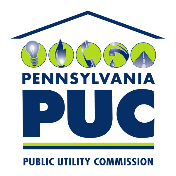  PUBLIC UTILITY COMMISSIONOffice of Administrative Law JudgeP.O. IN REPLY PLEASE REFER TO OUR FILE